SUBRATA								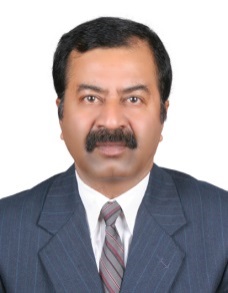 E-mail:  subrata.319789@2freemail.com CIVIL ENGINEERING PROFILECost-conscious and analytical with history of success optimizing quality and progress in fast-paced construction environmentsAchievementsDeveloped client relationship through sincere effort to achieve proper quality, progress and scheduled projects completion. Focussed on optimization of resource usage, organisation’s profitability, execute job ‘first-time-right’. Identified and advised Client suitable and economic options, opportunities for improving safety standards. Excel at completing projects accurately, on time and within budget. Possess ability to properly communicating, problem solving and building relationship-management skill.Areas of ExpertiseI have more than 33 years’ professional experience (21 years in UAE) in Construction Management and Construction Supervision in the following fields.Marine – Roads & Bridges - infrastructure - Oil & Gas - High-rise residential towers - Mega shopping complex - Major industrial projects.PROFESSIONAL EXPERIENCECH2M (Halcrow)								May/2006-PresentInfrastructure Engineer – Dubai Canal Project, Dubai / RTAThe landmark project comprises of construction of high-end finish 4.0 Km long Boardwalk infrastructure works including installation of planters, paving tiles, utility works, signage, handrails on both side of canal.Resident Engineer - Al Marjan Island development, Ras Al Khaima / Al Marjan IslandThe project involved construction of 2.8 Km long crest wall and flood protection works including under-layer and armour rock revetment works, Construction of 500 meter long 40.0 mtr. wide flushing channel including rock revetment, construction of channel crossing including road diversion, piling and construction of new roads.Resident Engineer - Ajman Port Container Terminal Refurbishment – Ajman Port & Customs / HAJTThe project included construction of a 130 m X 55 m X 18 m (H) temperature controlled warehouse, a 2-storied RC Dormitory building, Ancillary buildings and modification of existing 275 m X 175 m Container yard. Resident Engineer - Lamprell Development, Hamriyah Free Zone, Sharjah / Lamprell	The project comprised of development and construction of 250,000 m2 ship yard repair facilities located in the inner harbor in Hamriyah Free Zone, Sharjah. Resident Engineer - Desalination Plant capacity increase project, Dubai / Dubai Aluminium CompanyThe project covered construction of 26,000 m3 capacity additional sea-water basin including Civil and piping works. Project Coordinator - Tilal Golf Resort, Ras Al Khaimah / EHDCThe project comprised of construction of Golf resort and facilities including Civil and structural steel works. Resident Engineer - Dubai Marina Phase II, Dubai / EMAARThe project involved construction of 900 mm thick diaphragm wall prior to construction of 4 nos. 4B + 4L car park + 20 storied towers. Resident Engineer - Sharjah Arts Academy Phase III / University of SharjahResident Engineer - Sharjah Cement Factory (expansion jobs) / Sharjah Cement FactoryResident Engineer - Hamriya Free Zone Ammonia Plant Project / Greendom PetrochemicalsAs Resident Engineer, I have performed following assignments:Contract administration and managing a site team of civil and MEP engineers. Coordination with client and main office design team and advise Client regarding progress of works and ways to mitigate delays. Monitoring construction progress, review of submittals (shop drawings, material submittals, technical queries etc.), certifying quantity of contractor’s interim valuation.Conduct weekly progress and safety meetings and preparation of monthly reports and minutes of meetings. Preparation of basic structural concrete foundation designs, detailing of block works and finishes etc., preparation and review of BOQ for Civil and structural items for multi-disciplinary structures.Coordination with local government authorities regarding Building permit, NOC and building completion certificates.Robert Mathew Johnson-Marshal (RMJM)					May/2004 – April/2006Resident Engineer - Jumeirah Beach Residence, Sector 7, Dubai / Dubai PropertiesThe package included Design and Supervision of Civil, Architectural, MEP, Landscaping works for construction of 3 Nos. multistoried residential towers and podium. Responsibility included Co-ordination with main office design team, review of submittals, on-site inspection and testing, certifying quantity of contractor’s interim valuation, monitoring progress, attending progress co-ordination meeting, safety meeting, design co-ordination meeting, MEP progress meeting.Higgs & Hill LLC								July/2002 – April/2004QA/QC Engineer - Jebel Ali Desalination Plant ‘L’ station, DubaiPM/Consultants - FISIA ITALIMPIANTO / LamyeherThe package included civil works for construction of Breakwater, Water intake channel, Trash rack and Outfall structure. QA/QC Engineer - Bur Juman Centre Expansion Project, DubaiPM /Consultants - Innotech / Dar Al HandasahThe package included finishing works to four level basement car parks (each floor having an area of approximately 20,000 m2) e.g. Blockwork, Plastering, Kerbstone installation, Painting, Traffic Coating, Fire rated doors and Iron mongaries, Steel Bollards, Corner Guards, Tile fixing, False Ceiling, Aluminium Partition works etc.QA/QC Engineer - Construction of new staff villas for British Embassy, DubaiClient /Consultants - British Embassy, Dubai	 The project included construction of 6 nos. luxury villas including civil structural and finishing works. It was a column and beam framed structure with slope roof, hollow-core roof slabs and non-load bearing thermal insulated block walls. Finishes included Block work, Plastering, Floor Tile and Roof Tiling works and other interior decoration works.My assignment included: Implementation of project QA system, coordination with main contractor for day to day site inspection and testing, material receiving inspection, Preparation of project specific QA/QC forms, Quality Plan, Method Statement and implementation of quality system as per specification requirement.Skanska Cementation International Ltd.					Feb/2001 – June/2002Project QA Manager - Bur Juman Centre Expansion Project, DubaiPM /Consultants - Innotech / Dar Al HandasahThe package included construction of 4 Basement (each floor having an area of approximately 20,000 m2) including Post-tensioning work, Water proofing, Hydro demolition works.Responsibilities included preparation, implementation and monitoring of Project QA system to ensure the compliance with Contract Specification and Company Standard Procedures (prepared based on Quality Management System ISO 9000: 2000).Preparation of Inspection and Test Plans (ITP), Work Procedures, Site specific Formats, Method Statement, issuing Non-conformance reports and following up for closing out NCR etc. Carrying out Internal, External and follow-up audits of all departments, Subcontractors and Suppliers to verify compliance with Project specific Quality Plan. Liaison with Consultant, Independent Testing Agency and Subcontractors regarding effective implementation of QA system, attending Internal meeting with Departmental Heads etc.Intermass Engineering & Contracting Co.					May/2000 – January/2001QA/QC Engineer - Mega Mall Project, SharjahClient /Consultants - Projacs / W S AtkinsThe project was construction of 2 Basements and 3 retail levels (each floor having an area of approximately 8,000 m2) shopping complex including Post- tensioning work, Water proofing, Finishing works (Blockwork, Plastering, Aluminium Partition works, Accoustic False Ceiling and other architectural finishes).Campenon Bernard SGE & Six Construct Joint Venture			April/1999 – April/2000QA/QC Engineer - Abu Dhabi Trade Centre, Abu DhabiClient /Consultants - H.E. Sheikh Suroor / CansultThe job included construction of Mega Shopping Complex consists of 3 Basements and 5 levels Retail Podiums (each floor having an area of approximately 12,000 m2).Arabtec, Dubai							Feb/1998 – March/1999QA/QC Engineer - Al Maha Desert ResortClient /Consultants - Emirates Airlines / S & P Consulting EngineersThe project was construction of 2-storied Reception Building & Pool Bar Building including Substructure, Superstructure & Finishing works.Philipp Holzmann & Balfour Beatty Joint Venture, Abu Dhabi		April/1997 – Jan/1998QA/QC Engineer - Construction of New Zadco-Gasco HeadquartersClient /Consultants - ADNOC / DMJMThe job included construction of 2 nos. 20 storied towers and 3 storied Car Parks.As QA/QC Engineer, my responsibility included: Preparation of Quality Plan, Method Statement and implementation of quality system as per specification requirement. Carrying out on-site inspection, testing and liaison with Consultants and Subcontractors regarding implementation of QA system, maintaining Quality System records and Documentations.Preparation of Inspection Test Plan (ITP’s), method statement and final construction Dossier in line with ISO 9002 Quality System and Procedures.Granite Construction Company, Abu Dhabi				March/1995 – March/1997Construction Engineer - Construction of new Mess Sub-station at Bu HasaClient - ADCOConstruction Engineer - Additional works at Ruwais RefineryClient – ADNOCConstruction Engineer - Construction of 7 nos. 33/11 KV Sub-Station at LiwaClient /Consultants - W.E.D. (Water & Electricity Department)Construction Engineer - North Gas Injection Project at BuhasaClient /Consultants - Babcock Contractors Ltd, U.K. / ADCOMy assignment included: Supervision of construction activities including civil, Structural and high level finishing jobs e.g. Fire proof block work, Fire rated doors, Water proofing, Raised flooring, Suspended ceiling and Teak veneer wall paneling etc., Correspondences with main contractor regarding Quality records, Documentations and handing over formalities. Preparation of QA/QC Documentation including ITPs, Non-Conformance Reports & Corrective Action Registers, initiates & executes all corrective actions.Liaison with Client regarding all aspects of Quality Control and preparation & submission of final dossier.IFB Industries Limited, India							Dec/1992 – Feb/1995Assistant Manager (Projects) - High Rise Tower ConstructionClient - State Bank of IndiaLarsen & Toubro Ltd, ECC Const. Group, India				Oct/1988 – Nov/1992Engineer (Civil) - 1.8 Million Ton per Year Capacity Cement PlantClient /Consultants - L & T CementBridge & Roof Co. (India) Ltd., India						July/1983 – Sept/1988Assistant Construction Engineer – 750 TPD Hetauda Cement Project, NepalAssistant Construction Engineer – LPG ProjectClient /Consultants - Oil & Natural Gas Corporation (ONGC)Assistant Construction Engineer – 8 x 10,000 M3 Crude Oil Storage tank ProjectClient /Consultants - Oil & Natural Gas Corporation (ONGC)Assistant Construction Engineer – Butwal Spinning Mill Project, NepalClient /Consultants - Government of NepalSupervision of construction activities related to cement project, Coal Mill Building, Gypsum Crusher house, Secondary Crusher, Blending & storage silos by slip form shuttering method, Pipe Sleepers including laying of 1500mm diameter Oil pipeline including Civil & Steel Structural works, Fabrication & Erection of 8 nos. 32m diameter, 14m high Floating Roof Crude Oil Steel Storage Tanks, Spinning Mill Building, Yarn Dyeing Building and Sub-station Building, Storm Water Pond, 65m high Stack Foundation and Weigh Bridge Platform.Tendering, Project planning and Preparation of Invoices.Personal details	Date of Birth: 7th January 1962	Marital Status: Married	Nationality: Indian			Driving License: Valid UAE DLEducational Qualification	Degree: B. E. (Civil Engineering)	Institution: NIT, Durgapur 	Year of Passing: May, 1983		Class: 1st ClassProfessional Membership	Member, Society of Engineers – UAEMember, American Society of Civil Engineers (ASCE)	Member, Institution of Engineers (India), Chartered Engineer (India)Professional Course	Internal Quality Management System Auditor (ISO 9000:2000) course by Bureau Veritas.Computer Knowledge	MS Excel, MS Word, MS Access, MS Project & Primavera (basic knowledge)------------------------------